	Внеклассное мероприятие "Правовая викторина"Задачи:закрепить юридические умения и навыки, применение их в конкретных ситуациях;воспитывать гражданские качества и правовую политическую культуру.Ведущий: Современное общество предъявляет к человеку высокие требования. В настоящее время требуется активный человек, знающий свои права и умеющий уважать права других людей, принимающий и выполняющий обязанности.Ведущий: Знать право, уметь ориентироваться в нем - необходимо каждому. То, насколько вы умеете это делать, и поможет выяснить наша сегодняшняя викторина.Правила викторины таковы:Викторина состоит из нескольких конкурсов.Участвуют в конкурсах две команды во главе с капитаном.Каждой команде будут предлагаться задания, которые они должны выполнить.Оценивать выполнение заданий будет жюри.Ведущий: Итак, мы начинаем. Наш первый конкурс "Правовые термины"Каждая команда получает карточки: на одних написаны определения, на других понятия. Предлагается соотнести определения с понятиями. Время - 5 минут. За каждый правильный ответ команда получает по 1 баллу.Карточки (Приложение 1)Ведущий: Следующий конкурс "Государственная власть"Командам предлагается выбрать правильный ответ из предложенных вариантов. За каждый правильный ответ команда получает 1 балл.1. Президент РФ является:а) главой государстваб) главой правительствав) главой парламента2. Исполнительная власть принадлежит:а) Совету Министровб) Кабинету Министровв) Правительству РФ3. Из каких двух палат состоит российский парламент:а) Совет Национальностейб) Совет Федерациив) Государственная Дума4. Как называется глава системы правосудия:а) главный прокурорб) ведущий прокурорв) генеральный прокурор5. Подписывает и обнародует федеральные законы:а) премьерб) президентв) председатель Госдумы6. Носитель суверенитета и единственный источник власти в России:а) парламентб) президентв) народ7. Парламент России называется:а) Верховным Советомб) Федеральным Собраниемв) Государственной Думой8. Суды в России:а) принимают законыб) проводят выборы в странев) вершат правосудие9. Какая форма правления в России:а) парламентская монархияб) парламентская республикав) президентская республика10. При демократии основные органы власти:а) формируются президентомб) состоят из самовыдвиженцевв) избираются на выборахВедущий: Мы продолжаем. Конкурс называется "Государственные символы России"Командам предлагается дать правильный ответ. За каждый правильный ответ команда получает 1 балл.1. Перечислите Государственные символы России (герб, флаг, гимн)2. Государственный флаг олицетворяет (суверенитет государства, историческое прошлое государства)3. Что символизируют цвета флага РФ? (белый - символизирует мир, чистоту, правду; синий - символизирует веру, верность, духовность; красный - символизирует энергию, силу, отвагу, героизм, кровь, пролитую за Отечество.5. Что такое государственный герб? (отличительный знак страны)6. Российский герб - 2-главый орел исторически связан с гербом (Византии)7. Что обозначают символы, изображенные на гербе? (Двуглавый орёл - символ единения народов России; короны над его головой - символ союза 3-х ветвей власти - законодательной, исполнительной, судебной; скипетр и держава - подразумевают сильную власть и защиту государства, его единство; всадник, поражающий копьём змея - эмблема не только столицы страны, но и древний символ победы добра над злом, готовности всего народа отстаивать и защищать свою свободу и независимость от врага)8. Что такое гимн? (торжественная песня)9. Кто авторы Гимна РФ? (слова С.Михалкова, музыка А.Александрова)10. Когда принята Конституция РФ? (12 декабря 1993г)Ведущий: Для продолжения викторины приглашаются капитаны команд. Конкурс капитанов "Продолжи фразу"Капитанам команд предлагаются незаконченные фразы, афоризмы, высказывания известных людей, цитаты из важнейших юридических документов. Задача - воспроизвести фразу полностью и точно. Капитаны выбирают по 2 цитаты. Правильный ответ - 2 балла."Чтобы быть свободным, нужно / подчиняться законам /" (античная мудрость)"Закон суров, но / это закон /!" (древнеримское изречение)"Высший закон - /благо народа /" (древнеримское изречение)"Свобода есть право делать все, что /дозволено законом/" (Монтескье, философ)Ведущий: Пока капитаны выполняют свои задания, командам предлагается следующий конкурс "Человек и его права"Командам предлагаются тексты с утверждениями. Необходимо знаками "+" или "-" отметить согласны или не согласны с данными утверждениями. Время на выполнение задания - 3 минуты. За правильно выполненное всего задания команда получает 10 баллов.I команда:А.Осуществление всех социально-экономических и культурных прав человека зависит от уровня экономического развития страны.Б. Политические права обусловлены степенью осуществления права гражданина на информацию.В. Не обладая дееспособностью, человек не может пользоваться никакими правами.Г. Отпуск в России является самым коротким в сравнении с большинством индустриально развитых государств.Д.Человек с ограниченной дееспособностью самостоятельно несет имущественную ответственность по совершенным сделкам и за причиненный вред.Е. Продавец не обязан сообщать покупателю достоверную информацию о свойствах вещи.Ж. Выгул собак без намордника во дворе дома является нарушением правил содержания животных.З.Соседи могут привлечь к административной ответственности человека, постоянно включающего магнитофон на полную мощность после 23 часов.И.Административное решение, вынесенное судом, обжалованию не подлежит.К.Несовершеннолетнему преступнику суд может заменить уголовное наказание принудительными мерами воспитательного характера.Ответ:II команда:А. Естественные права человека относятся к политическим правам.Б. Во всех государствах, подписавших Пакт об экономических, социальных и культурных правах, вводится бесплатное среднее образование.В. Если гражданину нанесен вред от бездействия государственных органов, то государство не обязано возмещать причиненный вред.Г. Работники оперативных органов при расследовании уголовных дел имеют право нарушить неприкосновенность жилища в случае проведения обыска.Д. За опоздание на работу администрация имеет право объявить выговор и перевести работника на нижеоплачиваемую должность.Е. Пассажира, нарушившего правила на транспорте, можно привлечь к юридической ответственности.Ж. Если гражданин не пришел на помощь другому человеку, его можно привлечь к уголовной ответственности.З. Лицензия на право приобретения гражданином оружия может быть выдана человеку, не имеющему постоянного места жительства.И. Если автомобилист двигался по улицам города со скоростью до 100км/ч, то он тем самым совершил уголовное преступление.К. Сотрудники милиции не могут привлекаться к ответственности за противоправные действия или бездействие.Ответ:Ведущий: Конкурс "Правовой статус ребёнка"Командам поочередно будут предлагаться вопросы. Необходимо ответить с какого возраста ребенок приобретает называемые права и обязанности, несет ответственность за свои поступки. Время на обсуждение командой каждого пункта задания - 5 секунд. За правильно выполненное каждое задание команда получает - 1 балл.Становится полностью дееспособным (совершеннолетним) и может своими действиями приобретать любые права / с 18 лет/.Имеет право на жизнь /с рождения/.Имеет право иметь имущество, распоряжаться им /с рождения/.Несет уголовную ответственность за любые преступления / с16 лет /.Имеет право на получение паспорта. /14 лет /.Подлежит уголовной ответственности за некоторые преступления (убийство, разбой, кража, вымогательство и др.) /с 14 лет /.Допускается поступление на работу (на легкий труд не более 4 часов в день) с согласия одного из родителей /с 14 лет/.Несет ответственность за проступки, связанные с нарушение общественного порядка /с 16 лет/.Вправе посещать школу /с 6 лет/.Имеет право жить и воспитываться в семье, знать своих родителей, получать от них защиту своих прав и законных интересов /с рождения/.Несет имущественную ответственность, за нанесенный ущерб /с 14 лет/.Имеет право на имя, отчество и фамилию / с рождения /.Ведущий: Мы говорили о правах человека, но помимо прав у каждого у нас есть и обязанности. Как вы думаете, в каком соотношении находятся права человека и его обязанности как гражданина:Обязанности имеют приоритет над правами.Права имеют приоритет над обязанностями.Нет прав без обязанностей, нет обязанностей без прав.Ведущий: Конечно же, права и обязанности существуют параллельно, во взаимосвязи. Объявляю следующий конкурс - Конкурс "Обязанности гражданина РФ"Команды получают карточки с перечнем обязанностей. Задание командам: отметить те из них, которые являются обязанностями гражданина России, закрепленными в Конституции нашей страны. Время на выполнение задания-15 секунд. За правильно выполненное задание команда получает 1 балл.Карточка "Обязанности"1. Соблюдать законы.2. Платить налоги.3. Состоять в рядах, какой- либо политической партии.4. Защищать Отечество.5. Сохранять природу и окружающую среду.6. Бережно относиться к памятникам истории и культуры.7. Учиться, получать образование.8. Участвовать в управлении делами государства.Выступление членов жюри. Подведение итогов. Награждение команды-победителя.Ведущий: Вот и подошла к концу наша викторина. Вы показали свои знания в области права. "Чтобы страна могла жить, нужно чтобы жили права" - сказал А.Мицкевич.Вступая в третье тысячелетие, мы должны не только знать какие права нам даны, но и уметь активно защищать их, знать и выполнять свои обязанности, а также уважать права других людей.Возможно лишь став активными гражданами своего государства, мы будем жить в более справедливом мире.«Правовая культура»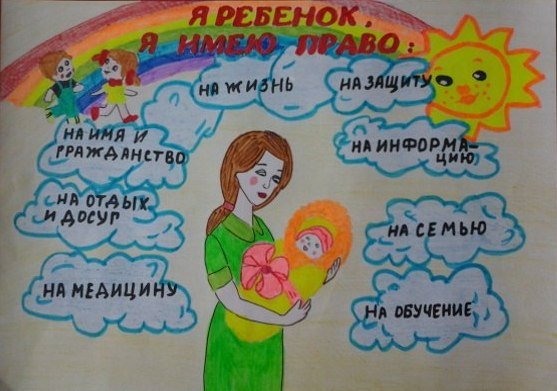 Магомедов М. М. – учитель истории и обществознания2017 год, декабрьАБВГДЕЖЗИК++----++++АБВГДЕЖЗИК---+-++---